Základní škola JIH, Mariánské Lázně, Komenského 459, příspěvková organizace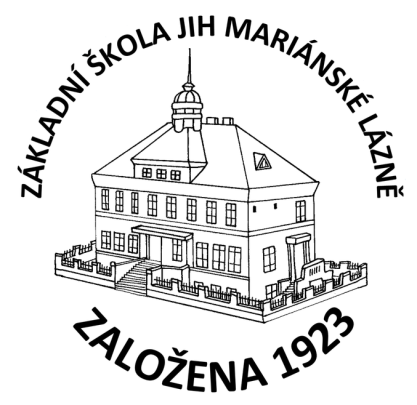 O B J E D N Á V K AObjednáváme u Vás kamerovou lupu SKL-2020 v celkové hodnotě 59.990,- Kč.V Mariánských Lázních, dne 15.9.2020Mgr. Jaroslava Baumgartnerová              ředitelka školyAdaptech s.r.o.Smetáčkova 1484/2158 00 Praha 5 - Stodůlky IČ: 27196992